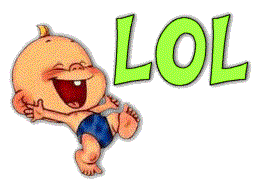 Deux copines  discutent :Et toi, c'est qui ton auteur préféré ?
 Mon amant.
 Ah bon ? Et qu'est ce qu'il écrit ?
 Des chèquesDans une classe de CM2,  l'instituteur donne un cours sur la faune africaine. Il dit  :
 Le lion est le roi des animaux. Il ne craint qu'un seul  animal. Lequel ?
 Un petit garçon lève le doigt et répond  :
 La lionne Un belge décide d'aller à la  pêche. Il arrive sur la glace, pose son matériel et entreprend un  trou.
 A ce moment un haut-parleur hurle : IL N'Y A PAS DE  POISSON ICI
 Mais ? Qui me parle, qui êtes-vous ?
 LE  DIRECTEUR DE LA PATINOIREDeux copains se croisent dans la  rue
Mais ? Que t'arrive t-il ? Tu en fais une  tête.
Ne m'en parle pas. Je vais être papa.
Et  c'est pour ça que tu fais cette tête ?
Oui ! Je ne sais  pas comment l'annoncer à ma femme. 
